Demand Letter Breach of ContractFrom, Hu Park1429 Netus Rd.Reedsport NY 48247(874) 886-417418-08-2008To,Cleo Best282-8351 Tincidunt AveSedalia Utah 53700 Subject: (*************) Dear Cleo Best,This writing is a letter to notify the terms and conditions highlighted in the contract which was made between you and our client Mr. Nivan Kumar on 3rd March 2018. According to the contract, you had agreed to build a4-storeyed building on the plot of Mr. Kumar within a time period of 12 months. However, the work has not been initiated yet even after seven months.Please be noted that you have breached the contract with respect to following particulars:Not initiating the work on timeRefusing to commence the work even after repeated reminders and calls by our client.Not taking any efforts to finish the project.Your conduct has been highly professional and therefore we hold you responsible for the inconvenience our client has faced. We ask you to commence the work immediately or we shall be forced to take legal actions against you.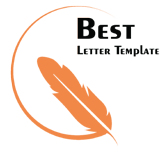 Sincerely,(Your Signature) Hu Park Law Firm